                    КАРАР                                                                  РЕШЕНИЕ         «26» апрель 2021 й.                 № 81                       «26» апреля 2021 г.О внесении изменений в решение Совета сельского поселения Аксеновский сельсовет муниципального района  Альшеевский район Республики Башкортостан от 25 декабря 2020 года № 65  «О бюджете сельского поселения Аксеновский муниципального района Альшеевский район Республики Башкортостан на 2021 год и на плановый период  2022 и 2023 годов»Совет сельского поселения Аксеновский сельсовет муниципального района Альшеевский район  Республики Башкортостан решил:1. Внести в решение Совета сельского поселения Аксеновский сельсовет муниципального района Альшеевский район Республики Башкортостан  № 65  от 25 декабря 2020 года «О бюджете сельского поселения Аксеновский сельсовет муниципального района Альшеевский район Республики Башкортостан на 2021 год и на плановый период 2022 и 2023 годов» следующие изменения:1.1. В подпункте 1 пункта 1 цифры и слова «4 737 000,00 рублей» заменить   цифрами и словами  «4 735 600,00 рублей»;       1.2. В подпункте 2 пункта 1 цифры и слова «4 737 000 рублей» заменить   цифрами и словами  «4 450 443,83  рублей»;                 1.3.  В подпункте 3 пункта 1 цифры и слова «0,0 тыс.рублей»  заменить  цифрами и словами «114 843,83  рублей»;1.4. Добавить приложение № 1  со следующим названием:    «Источники финансирования дефицита бюджета сельского поселения Аксеновский сельсовет муниципального района Альшеевский район Республики Башкортостан на 2021 год»1.5.  Приложения № 1-10 считать соответственно приложениями № 2-11;1.6. Приложение 4, 5, 6, 7, 8, 9, 10   изложить в новой редакции.2. Администрации сельского поселения Аксеновский сельсовет муниципального района Альшеевский район  Республики Башкортостан обеспечить внесение  уточнений в сводную бюджетную роспись бюджета муниципального района Альшеевский район Республики Башкортостан  на 2021 год.3. Контроль за исполнением настоящего решения оставляю за собой.Глава сельского поселения                                                 Д.А. СидоровБашҡортостан РеспубликаһыӘлшəй районы муниципаль районының Аксенов ауыл советы ауыл билəмəһе Хакимиəте452130, Аксенов ауылы, Совет  урамы , 14 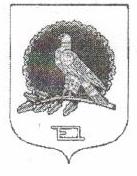 Республика Башкортостан                  СОВЕТ сельского           поселения Аксеновский сельсоветмуниципального района Альшеевский район 452130, с. Аксеново, ул.Советская, 14Приложение 1Приложение 1Приложение 1к решению Совета  сельского поселения Аксеновский сельсовет муниципального района Альшеевский район Республики Башкортостанк решению Совета  сельского поселения Аксеновский сельсовет муниципального района Альшеевский район Республики Башкортостанк решению Совета  сельского поселения Аксеновский сельсовет муниципального района Альшеевский район Республики Башкортостан«О бюджете  сельского поселения Аксеновский сельсовет муниципального района Альшеевский район Республики   Башкортостан«О бюджете  сельского поселения Аксеновский сельсовет муниципального района Альшеевский район Республики   Башкортостан«О бюджете  сельского поселения Аксеновский сельсовет муниципального района Альшеевский район Республики   Башкортостанна 2021 год и на плановый период2022 и 2023 годов»на 2021 год и на плановый период2022 и 2023 годов»на 2021 год и на плановый период2022 и 2023 годов»Источники финансирования дефицита бюджета  сельского поселения Аксеновский сельсовет  муниципального  района Альшеевский район 
Республики Башкортостан на 2021 годИсточники финансирования дефицита бюджета  сельского поселения Аксеновский сельсовет  муниципального  района Альшеевский район 
Республики Башкортостан на 2021 годИсточники финансирования дефицита бюджета  сельского поселения Аксеновский сельсовет  муниципального  района Альшеевский район 
Республики Башкортостан на 2021 годИсточники финансирования дефицита бюджета  сельского поселения Аксеновский сельсовет  муниципального  района Альшеевский район 
Республики Башкортостан на 2021 годИсточники финансирования дефицита бюджета  сельского поселения Аксеновский сельсовет  муниципального  района Альшеевский район 
Республики Башкортостан на 2021 год                             (в рублях)                             (в рублях)                             (в рублях)Код группы, подгруппы, статьи и вида источников финансирования дефицита бюджетаНаименованиеСумма               (+ увеличение,         - уменьшение)123ВСЕГО114 843,8301 00 00 00 00 0000 000ИСТОЧНИКИ ВНУТРЕННЕГО ФИНАНСИРОВАНИЯ ДЕФИЦИТОВ БЮДЖЕТОВ114 843,8301 05 00 00 00 0000 000Изменение остатков средств на счетах по учету средств бюджетов114 843,8301 05 02 01 10 0000 000Изменение прочих остатков денежных средств бюджетов муниципальных районов114 843,83